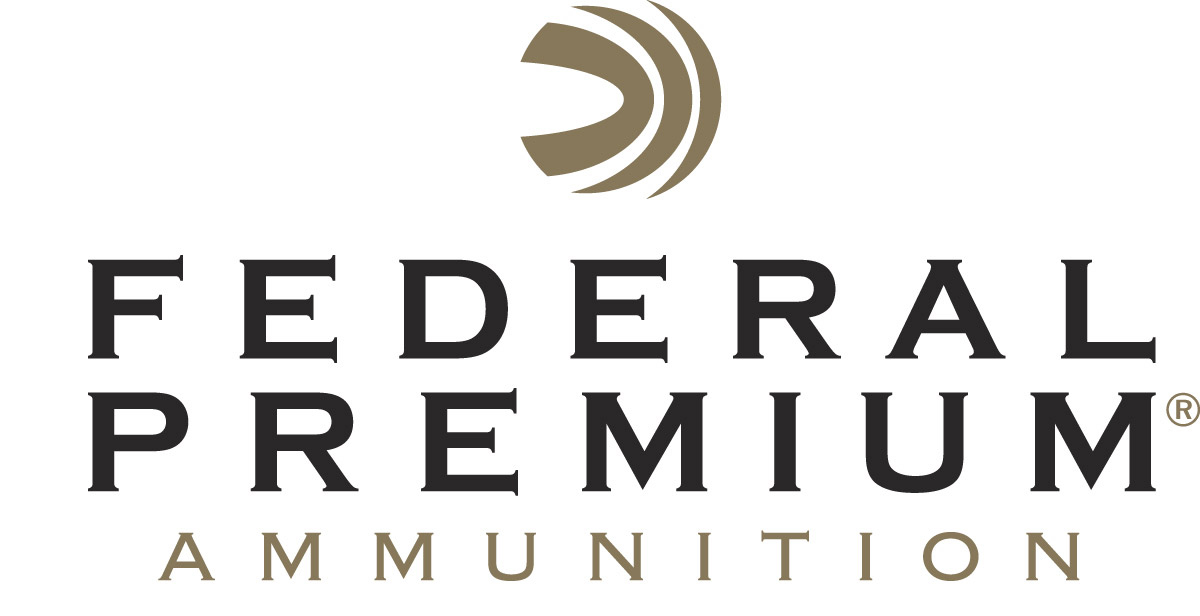 													 Contact: JJ ReichCommunications ManagerFirearms and Ammunition	(763) 323-3862FOR IMMEDIATE RELEASE 		 		 E-mail: pressroom@vistaoutdoor.comFederal Premium Provides Lethal Performance Through Any Waterfowl Choke with Redesigned Black Cloud ANOKA, Minnesota – January 26, 2017 – Federal Premium Ammunition is pleased to announce it has redesigned its industry-leading Black Cloud line of waterfowl ammunition. Now equipped with the new FLITECONTROL FLEX wad, the improved loads deliver better pattern density and consistency through both ported and standard waterfowl chokes. Shipments are currently being delivered to dealers.The wad’s redesigned rear-opening petals are engineered to deploy through ported chokes that reduce muzzle pressure, and side-mounted vents stimulate the payload for separation from the wad at the ideal moment for dense, deadly patterns. Plus, the efficient Catalyst lead-free primer and clean-burning, temperature-stable propellant significantly decrease residue in the barrel.Features & BenefitsRear-opening FLITECONTROL FLEX wad provides the tightest patterns possible through both ported and standard waterfowl chokesPayload of 40 percent FLITESTOPPER steel pellets and 60 percent Premium steel for dense patterns and larger wound channels100 percent FLITESTOPPER payload in Close Range loadsCatalyst lead-free primer and clean-burning, temperature-stable propellant drastically reduce residueBlack nickel head inhibits corrosionSealed crimp defeats moisture in extreme conditionsPart No.  /  Description   /  MSRPPWBX107 BB, 2  /  10 gauge 3 ½ inch 1 5/8 ounce; 1,375 fps  /  $36.95PWBX134 BBB, BB, 2, 4  /  12 gauge 3 ½ inch 1 ½ ounce; 1,500 fps  /  $33.95PWBX142 BBB, BB, 2, 3, 4  /  12 gauge 3 inch 1 1/4 ounce; 1,450 fps       $27.95PWBX147 BB, 2, 3, 4  /  12 gauge 2 ¾ inch 1 1/8 ounce; 1,500 fps  /  $20.95PWBX209 2, 4  /  20 gauge 3 inch 1 ounce; 1,350 fps  /  $24.95PWBXH143 BB, 2, 3, 4  /  12 gauge 3 inch 1 1/8 ounce; High Velocity 1,635 fps  /  $27.95PWBXD142 2, 3  /  12 gauge 3 inch 1 1/4 ounce; Close Range 1,450 fps  /  $27.95PWBXD209 2, 4  /  20 gauge 3 inch 1 ounce; Close Range 1,350 fps  /  $24.95Federal Premium is a brand of Vista Outdoor Inc., an outdoor sports and recreation company. For more information on Federal Premium, go to www.federalpremium.com.About Vista Outdoor Inc.Vista Outdoor is a leading global designer, manufacturer and marketer of consumer products in the growing outdoor sports and recreation markets. The company operates in two segments, Shooting Sports and Outdoor Products, and has a portfolio of well-recognized brands that provides consumers with a wide range of performance-driven, high-quality and innovative products for individual outdoor recreational pursuits. Vista Outdoor products are sold at leading retailers and distributors across North America and worldwide. Vista Outdoor is headquartered in Utah and has manufacturing operations and facilities in 13 U.S. States, Canada, Mexico and Puerto Rico along with international customer service, sales and sourcing operations in Asia, Australia, Canada, Europe and New Zealand. For news and information, visit www.vistaoutdoor.com or follow us on Twitter @VistaOutdoorInc and Facebook at www.facebook.com/vistaoutdoor. ###